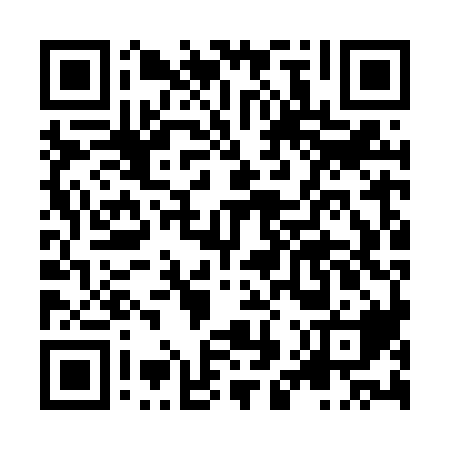 Ramadan times for Angiriai, LithuaniaMon 11 Mar 2024 - Wed 10 Apr 2024High Latitude Method: Angle Based RulePrayer Calculation Method: Muslim World LeagueAsar Calculation Method: HanafiPrayer times provided by https://www.salahtimes.comDateDayFajrSuhurSunriseDhuhrAsrIftarMaghribIsha11Mon4:474:476:5012:354:216:216:218:1712Tue4:444:446:4712:354:236:236:238:1913Wed4:414:416:4412:344:246:256:258:2114Thu4:394:396:4212:344:266:276:278:2315Fri4:364:366:3912:344:286:296:298:2616Sat4:334:336:3712:344:296:316:318:2817Sun4:304:306:3412:334:316:336:338:3018Mon4:274:276:3212:334:336:356:358:3319Tue4:244:246:2912:334:346:376:378:3520Wed4:214:216:2612:324:366:396:398:3721Thu4:184:186:2412:324:376:416:418:4022Fri4:154:156:2112:324:396:436:438:4223Sat4:124:126:1912:314:406:456:458:4524Sun4:094:096:1612:314:426:476:478:4725Mon4:064:066:1412:314:436:496:498:4926Tue4:024:026:1112:314:456:516:518:5227Wed3:593:596:0812:304:476:536:538:5528Thu3:563:566:0612:304:486:556:558:5729Fri3:533:536:0312:304:506:576:579:0030Sat3:493:496:0112:294:516:596:599:0231Sun4:464:466:581:295:528:018:0110:051Mon4:434:436:561:295:548:038:0310:082Tue4:394:396:531:285:558:058:0510:103Wed4:364:366:501:285:578:078:0710:134Thu4:324:326:481:285:588:098:0910:165Fri4:294:296:451:286:008:118:1110:196Sat4:254:256:431:276:018:138:1310:227Sun4:224:226:401:276:038:158:1510:258Mon4:184:186:381:276:048:178:1710:279Tue4:144:146:351:266:058:198:1910:3010Wed4:114:116:331:266:078:218:2110:33